Muster-Gefährdungsbeurteilung Chemieunterricht an WaldorfschulenKlassenstufe: 		11. KlasseTitel des Versuchs: 	Oxidation von Ethanol (5.2)Literatur:			Lehrbuch der phänomenologischen Chemie, Band 2, Seite 169Gefahrenstufe                  	Versuchstyp   Lehrer             Schüler         Gefahrstoffe (Ausgangsstoffe, mögliche Zwischenprodukte, Endprodukte)Andere Stoffe: Beschreibung der DurchführungIn einem Rundkolben werden 19 g Kaliumpermanganat in 75 ml Wasser durch Erwärmen gelöst (Siedesteinchen). Danach lässt man abkühlen. Zu 20 ml Wasser werden in einem Messzylinder vorsichtig 12 ml konzentrierte Schwefelsäure gegeben. Zur kalten verdünnten Säure werden 8 ml Ethanol beigefügt, diese Mischung wird in einen Tropftrichter gefüllt und langsam in den Rundkolben zur Kaliumpermanganatlösung getropft, wobei man gelegentlich schüttelt und die exotherme Reaktion durch die Tropfgeschwindigkeit regelt. Dabei muss der Rundkolben in ein eisgekühltes Gefäss gestellt werden. Die Mischung sollte nicht sieden. Nach dem Zugeben wird an eine Destillationsapparatur angeschlossen und durch sanftes Erwärmen destilliert, das Destillat wird mit Universalindikator geprüft. Ergänzende HinweiseKaliumpermanganat in Wasser am Vortag auflösen, dann die Mischung abkühlen lassen.Wasser und Schwefelsäure am Vortag mischen und über Nach im Kühlschrank stehen lassen.EntsorgungshinweiseDestillat neutralisieren und über das Abwasser entsorgen. Rundkolben- und Standzylinderinhalt neutralisieren und in den Sammelbehälter "Anorganische Abfälle" geben (auf alkalischen pH-Wert achten).Mögliche Gefahren (auch durch Geräte)Sicherheitsmaßnahmen (gem. TRGS 500)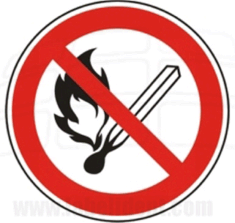 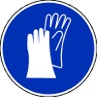 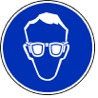 	           Schutzbrille                Schutzhandschuhe               Kein offenes Feuer                                         Ersatzstoffprüfung (gem. TRGS 600)Durchgeführt. Die notwendigen Schutzmaßnahmen werden getroffen.AnmerkungenH224 		Flüssigkeit und Dampf extrem entzündbar.H225 		Flüssigkeit und Dampf leicht entzündbar.H272 		Kann Brand verstärken; Oxidationsmittel.H290 		Kann gegenüber Metallen korrosiv sein.H302 		Gesundheitsschädlich bei Verschlucken.H302+332 	Gesundheitsschädlich bei Verschlucken oder Einatmen.H314 		Verursacht schwere Verätzungen der Haut und schwere Augenschäden.H315 		Verursacht Hautreizungen.H319 		Verursacht schwere Augenreizung.H335 		Kann die Atemwege reizen.H351 		Kann vermutlich Krebs erzeugen (Exposition durch Einatmen).H410 		Sehr giftig für Wasserorganismen, mit langfristiger Wirkung.P210 		Von Hitze, heißen Oberflächen, Funken, offenen Flammen fernhalten. P220 		Von Kleidung und anderen brennbaren Materialien fernhalten/entfernt aufbewahren.P221 		Vermischung mit brennbaren Stoffen unter allen Umständen vermeiden.P233 		Behälter dicht verschlossen halten.P273 		Freisetzung in die Umwelt vermeiden.P280 		Schutzhandschuhe/Schutzkleidung/Augenschutz tragen.P301+330+331 	Bei Verschlucken: Mund ausspülen. Kein Erbrechen herbeiführen.	P305+351+338 	Bei Berührung mit den Augen: Einige Minuten lang vorsichtig mit Wasser ausspülen. Eventuell. vorhandene 		Kontaktlinsen nach Möglichkeit entfernen. Weiter ausspülen.P308+313 	Bei Exposition oder Verdacht: Ärztlichen Rat einholen/ärztliche Hilfe hinzuziehen.P309+310 	Bei Exposition oder Unwohlsein: Sofort Giftinformationszentrum oder Arzt anrufen.P310 		Sofort Giftinformationszentrum/Arzt anrufen.P332+313 	Bei Hautreizung: Ärztlichen Rat einholen/ärztliche Hilfe hinzuziehen.P337+313 	Bei anhaltender Augenreizung: Ärztlichen Rat einholen/ärztliche Hilfe hinzuziehen.P362 		Kontaminierte Kleidung ausziehen.P370+378a:	Bei Brand: Wasser zum Löschen verwendenP403+233	An einem gut belüfteten Ort aufbewahren. Behälter dicht verschlossen halten.P403+235	An einem gut belüfteten Ort aufbewahren. Kühl halten.	P501 		Inhalt/Behälter nach örtlichen Vorschriften entsorgen. Schule:Datum:				Lehrperson:					Unterschrift:Schulstempel:© Ulrich Wunderlin / Atelierschule Zürich / Erstelldatum: 30.11.2015______________________________________________________________________________NameSignalwortPiktogrammeH-SätzeEUH-SätzeP-SätzeAGW in mg m-3Ethanol (96%)Achtung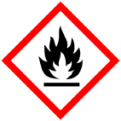 H225---P210 P233P403+233 P403+235960Kaliumper-manganatGefahr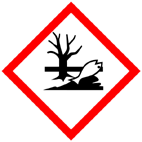 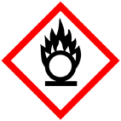 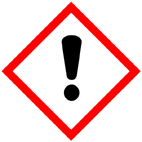 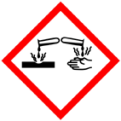 H272 H302 H314 H410---P210 P220 P273 P280 P310P305+351+338P5010,5Schwefelsäure (w = 96%)GefahrH314 H290---P280P301+330+331P305+351+338P309+310---Essigsäure (≈25%)(Reaktionsprodukt)AchtungH315 H319---P280P305+351+338P332+313 P337+313 P362---Ethanal(Zwischenprodukt)Gefahr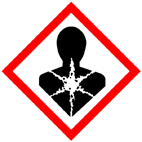 H224 H351 H319 H335---P210 P233 P280P305+351+338P308+313Mangan(IV)oxid(Braunstein,Reaktionsprodukt)GefahrH272 H302+332---P2210,5 E(einatembare Fraktion)Universalindikator(flüssig, ethanolisch)GefahrH225---P210 P233 P370+378a P403+235---Demin. WasserEisGefahrenJaNeinSonstige Gefahren und HinweiseDurch EinatmenXDurch HautkontaktXBrandgefahrXExplosionsgefahrXDurch AugenkontaktX